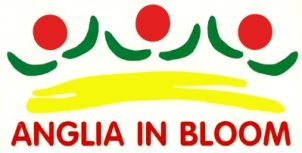 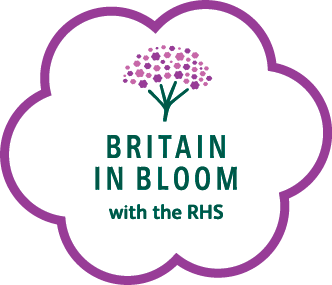 IT’S YOUR NEIGHBOURHOOD 
an RHS InitiativeCore PillarsThe core pillars of It’s Your Neighbourhood are:- Community Participation (30%)- Environmental Responsibility (30%)- Gardening Achievement (40%)The percentages given refer to marks to be awarded when assessing a group/project’s benchmarking level.IntroductionSuggestions that follow are examples of things that MAY be present in an ‘It’s Your Neighbourhood’ entry – they are NOT a list of things to be done or to be achieved!Set your own goals which should be suited to your local needs, what follows are not rules to be followed nor to-do lists to be ticked off.Set some realistic goals that are manageable and  relevant to the core pillars. If you are a     newly formed group, your first set of goals may relate to forming a group, deciding on a project, consulting with the wider community and so on.  Then as the work of the group progresses your goals can be moved to focus on delivery of the project.  Assessors will consider where your group started, the challenges that you faced and how far you have come.An It’s Your Neighbourhood group has access to a variety of resources to support you so make use of those resources.  Some, provided by the Royal Horticultural Society (RHS) can be accessed on line by visiting:www.rhs.org.uk/britaininbloom/communitygardeningIn addition, you also have access to the RHS’s team of gardening experts; simply send an e-mail with your question to advice@rhs.org.uk but please ensure you put BiBNA in the subject line as this is a service normally reserved for RHS members.  In addition to the support provided through the RHS, there is also Anglia in Bloom and there may also be a Bloom group in your area which could offer you advice and support (your regional co-ordinator would have details of Bloom groups).It’s Your Neighbourhood is part of the wider RHS Britain in Bloom initiative but is not competitive; benchmarking levels are used to recognise and applaud the achievements of the participants as well as to provide them with some feedback and guidance for the future.  The assessors are there as mentors and friends – not as judges – and you should take advantage of their visit to get constructive feedback.  The assessors benchmark your achievements in the areas of the core pillars by considering how much the you have already done and how much more you could do given your unique circumstances.  Community Participation30% – 30 out of 100 total marksCommunity participation is about working together for the benefit of the local area andt may or may not involve those doing the physical work; community participation can also include fundraising, moral support, provision of facilities and resources, publicising activities and many other activities.There are no size limits – a group is more than one! Larger groups may sub-divide into smaller groups with particular objectives (i.e. involving children/young people; developing community gardening activities; providing refreshments, making leaflets/posters etc). A group may not have large numbers of active workers or “official” members but they may be engaging others in their various projects and activities on a casual, drop-in/drop-out basis.  In other words, groups will come in many sizes and have as many different structures; the key is that even if there are only one or two key players driving the project they are already engaging with other members of the community in some way or seeking ways in which to do so in the future.Examples of community participation are things such as:Being inclusive –the group is a part of the community and has an openness which enables any other member of the community to support, contribute to or have say in their work if they wish.  A group may have a specific “membership” (i.e. a young person’s group) and still be inclusive.  The people involved with the group’s projects and activities should be representative of the diversity of the people in their area. Local ownership and direction – the decisions about what needs doing and how things are undertaken are taken by the community and the group at local level.Making a difference to local people – it is clear that what is happening has the support of local people and is improving aspects of daily life in that area.Partnership working – the group may also be working with other local groups such as Area Panels, Parish Councils, Neighbourhood Watch groups, Wildlife Watch groups, police/community support officers, residents’ associations, etc. as relevant.Getting support – the group has succeeded in or is working towards getting the support of their local council or councillor and businesses in the community, finding sponsors or sponsorship-in-kind, securing grants or other funding, etc.  Communities in areas where there are issues with anti-social behaviour or similar problems may develop partnerships with local police and community support officers.Evidence of planning for the future – the group has shown they are thinking about and planning for ways to maintain the work they have already done and/or make even more improvements.Retaining local control – local people are involved with the planning and decision-making.In communities where the issues may relate to the lack of routine interaction between people, your group should consider how you can use It’s Your Neighbourhood to create opportunities for interaction and to create a sense of community.It does not matter what type of community participation takes place – only that it is positive and involves local people in the process of improving their area.Environmental Responsibility30% – 30 out of 100 total marksEnvironmental responsibility is about care for your local area and  minimising adverse impacts on the environment.  It will encompass aspects such as cleanliness of the streets and pavements or reducing use of natural resources. It is about the direct effects that people working at local level can achieve, and not about factors such as waste collection and other statutory duties of the local authority.
Examples of environmental responsibility are things such as:Efforts to promote responsible dog-ownership and reduce dog-fouling.Efforts to reduce littering, graffiti, fly-posting and fly-tipping and efforts to clean up areas degraded by such activities.Promotion of: use of peat-free compost, composting of green waste in community composting schemes, separation of waste in the local cemetery, minimising water wastage in plant containers, etc.Development of community green spaces, including increased use of the spaces and developing the skills and involvement of users.Conservation activities which may include promotion of wildlife through installation of bird boxes, bat boxes, planting of wildlife friendly plants, etc. where relevant/applicable.Efforts to encourage a sense of local heritage through education and heritage-related projects/activities (i.e. tree trails, history leaflets, signage/interpretation boards etc.)Gardening Achievement40% – 40 out of 100 total marksThe contents of this section will be completely dependent on the nature of your local area and should always be relevant and appropriate to your needs and to the wishes of the community.  At all stages there must be consideration given to good gardening practices that suit local needs.  The gardening should enhance the locality for the community and should be within your ability to develop and manage over the medium to long term.
Examples of good gardening practices are things such as:Good plant choices for the climate or soil, or which suit the heritage and local environment; balance of shrubs, perennials and annualsAppropriate quality of maintenance – good pruning, mulching, lack of weeds, etc. Creativity –the planting used for the area shows originality and local flavour.Development of community gardening activities – developing areas in partnership with village halls, church groups, allotment societies, residents’ associations, etc. and/or undertaking group planting events for window boxes, hanging baskets, bulbs, wildflower areas, etc.Taking on the maintenance of neglected areas such as barren verges or waste ground with permissions from land owners.Assessment  A total number of marks are allocated to each section and the sections correspond to the 3 core pillars of It’s Your Neighbourhood.  There are no sub-sections with allocated scores; the assessor evaluates the section as a whole.The items listed above within each section are simply suggestions of things that you could/should be doing for that core pillar; you do not have to be doing all or even most of them to earn a top mark for the section.  The assessor will gauge how much has already been done against how much could be done by your group and under the conditions present.  The assessor will also consider if, in relation to the core pillar, you seem to be just starting out (Establishing) or if you have achieved something truly outstanding (Outstanding), or if you are somewhere on the spectrum in between (i.e. Improving, Developing, Thriving).Levels of achievement – overall marks:LevelDescriptionPointsLevel 1Establishing0-35Level 2Improving36-52Level 3 Advancing53-68Level 4 Thriving69-85Level 5 Outstanding86-100